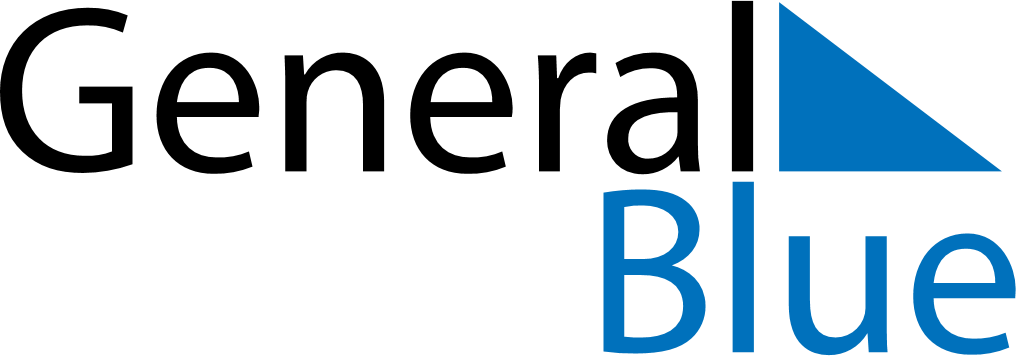 Quarter 4 of 2020CroatiaQuarter 4 of 2020CroatiaQuarter 4 of 2020CroatiaQuarter 4 of 2020CroatiaQuarter 4 of 2020CroatiaOctober 2020October 2020October 2020October 2020October 2020October 2020October 2020SUNMONTUEWEDTHUFRISAT12345678910111213141516171819202122232425262728293031November 2020November 2020November 2020November 2020November 2020November 2020November 2020SUNMONTUEWEDTHUFRISAT123456789101112131415161718192021222324252627282930December 2020December 2020December 2020December 2020December 2020December 2020December 2020SUNMONTUEWEDTHUFRISAT12345678910111213141516171819202122232425262728293031Nov 1: All Saints’ DayNov 18: Remembrance DayDec 25: Christmas DayDec 26: Boxing Day